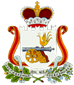 АДМИНИСТРАЦИЯ ЛЕНИНСКОГО ПОСЕЛЕНИЯ ПОЧИНКОВСКОГО РАЙОНА СМОЛЕНСКОЙ ОБЛАСТИР А С П О Р Я Ж Е Н И Еот «15»  декабря  2021 года                                                           № 098Внести в бюджетный прогноз муниципального образования Ленинского сельского поселения Починковского района Смоленской области на долгосрочный период до 2024 года, утвержденный распоряжением Администрации Ленинского сельского поселения Починковского района Смоленской области от 22.02.2017 №14 (в редакции распоряжений Администрации Ленинского сельского поселения Починковского района Смоленской области от 04.12.2017 № 89, от 05.12.2018 № 66, от 16.12.2019 №83а, от 25.12.2020 №109), следующие изменения: раздел 2 изложить в следующей редакции:«2. Цели и задачи налоговой, бюджетной и долговойполитики Основные направления налоговой политики    Основными целями налоговой политики муниципального образования Ленинского сельского поселения Починковского района Смоленской области на 2022 год и на плановый период 2023 и 2024 годов остается обеспечение стабильных налоговых условий для хозяйствующих субъектов, улучшение качества администрирования, повышение собираемости налогов. Это с одной стороны сохранит условия для поддержания устойчивого роста экономики поселения, предпринимательской и инвестиционной активности, с другой стороны – сохранит бюджетную устойчивость, получение необходимого объема бюджетных доходов и обеспечит сбалансированность бюджета поселения.Налоговая политика в предстоящий трехлетний период стратегически увязана с обеспечением восстановительного роста и развития экономики в условиях ухудшения ситуации в связи с распространением новой коронавирусной инфекции в 2020-2021гг.Основными направлениями налоговой политики муниципального образования Ленинского сельского поселения на 2022-2024 годы будут являться:1. Стимулирование инвестиционной деятельности, поддержка малого и среднего бизнеса:- в целях обеспечения благоприятного инвестиционного и предпринимательского климата на территории муниципального образования Ленинского сельского поселения в среднесрочном периоде будут сохранены следующие льготы:- понижающий коэффициент к арендной плате за муниципальное имущество в размере 10% для субъектов малого предпринимательства;- понижающий коэффициент в размере 0,5 к ставкам арендной платы за земельные участки, предоставленные для производства строительных работ;- освобождение от уплаты земельного налога для субъектов инвестиционной деятельности, в отношении земельных участков предоставленных для производства строительных работ на срок не более 3-х лет.2. Мобилизация доходовВ целях мобилизации доходов в бюджет муниципального образования Ленинского сельского поселения планируется проведение следующих мероприятий:- продолжение работы, направленной на повышение объемов поступлений налога на доходы физических лиц за счет создания условий для роста общего объема фонда оплаты труда, легализации «теневой» заработной платы, доведение ее до среднеотраслевого уровня, а также проведения мероприятий по сокращению задолженности по налогу на доходы физических лиц;- вовлечение граждан в предпринимательскую деятельность и сокращение неформальной занятости;3. Совершенствование налогового администрированияВ целях совершенствования налогового администрирования следует продолжить работу:- по повышению ответственности администраторов доходов местного бюджета за эффективное прогнозирование, своевременность, полноту поступления и сокращение задолженности администрируемых платежей;- по взаимодействию органов власти всех уровней, в рамках деятельности межведомственной Комиссии по налогам при Администрации муниципального образования «Починковский район» Смоленской области по контролю за поступлением платежей, в целях увеличения собираемости налогов и сборов, поступающих в консолидированный бюджет области, и сокращения недоимки; - по актуализации на постоянной основе сведений, предоставляемых органами, осуществляющими регистрацию и учет объектов недвижимого имущества, в УФНС России по Смоленской области;- по проведению органом местного самоуправления муниципального образования совместно с территориальными налоговыми органами индивидуальной работы с физическими лицами, имеющими задолженность в бюджет по имущественным налогам, информирование работодателей о сотрудниках, имеющих задолженность по имущественным налогам.Для наполнения доходной базы местного бюджета за счет увеличения поступлений земельного налога, будет активизирована работа в рамках муниципального земельного контроля и государственного земельного надзора с целью выявления фактов использования земельных участков не по целевому назначению (неиспользования), а также фактов самовольного занятия земельных участков и использования земельных участков без оформленных в установленным порядке правоустанавливающих документов.4. Оценка налоговых расходов муниципального образования Ленинского сельского поселения Починковского района Смоленской областиНалоговые расходы предоставлены местным органом самоуправления в виде налоговых льгот (пониженных налоговых ставок) по налогу на имущество физических лиц и земельному налогуТаблицаИнформация о суммах налоговых льгот (налоговых расходов), предоставляемых органами местного самоуправления муниципального образования Ленинского сельского поселения Починковского района Смоленской области, на 2022 год и на плановый период 2023 и 2024 годовтыс. рублейБудет продолжена работа по оптимизации состава местных налоговых льгот (пониженных налоговых ставок) с учетом результатов ежегодной оценки налоговых расходов муниципального образования Ленинского сельского поселения Починковского района Смоленской области. Основные направления бюджетной политикиОсновными направлениями бюджетной политики Ленинского сельского поселения Починковского района Смоленской области на среднесрочный период являются:- концентрация расходов на первоочередных и приоритетных направлениях;- повышение реалистичности и минимизация рисков несбалансированности бюджета;- недопущение принятия новых расходных обязательств, не обеспеченных источниками финансирования;- поддержка инвестиционной активности субъектов предпринимательской деятельности;- обеспечение прозрачности (открытости) и публичности процесса управления общественными финансами, гарантирующих обществу право на доступ к открытым государственным данным, в том числе в рамках размещения финансовой и иной информации о бюджете и бюджетном процессе на едином портале бюджетной системы Российской Федерации, а также на официальном сайте муниципального образования Ленинского сельского поселения Починковского района Смоленской области. 2) раздел 3 изложить в следующей редакции:«3. Основные параметры прогноза социально-экономического развития муниципального образования Ленинского сельского поселения Починковского района Смоленской области и условия реализации бюджетного прогноза»  Прогноз социально-экономического развития муниципального образования Ленинского сельского поселения Починковского района Смоленской области   Смоленской области на 2022 год и на плановый период 2023 и 2024 годы  разработан на основе сценарных условий функционирования экономики Российской Федерации, основных параметров прогноза социально-экономического развития Российской Федерации и прогнозируемых изменений цен (тарифов) на товары, услуги хозяйствующих субъектов, осуществляющих регулируемые виды деятельности в инфраструктурном секторе,  мониторинга социально-экономических показателей городского поселения за прошедший период 2019-2020 годов, а также анализа складывающейся социально-экономической ситуации в секторах экономики городского поселения  за 1 квартал 2021 года.                   При разработке среднесрочного прогноза использованы материалы, представленные территориальным органом Федеральной службы государственной статистики по Смоленской области, данные предприятий и организаций, осуществляющих свою деятельность на территории сельского поселения.           Среднегодовая численность постоянного населения сельского поселения по состоянию на 01 января 2021 года составила 2,2 тыс. человек.  В прогнозном периоде численность составит 2,1 тыс. человек.  Основной причиной уменьшения численности населения по-прежнему остается естественная убыль населения.  В прогнозируемом периоде демографическая ситуация будет развивается под влиянием уже сложившихся тенденций рождаемости и смертности           На протяжении ряда лет отмечается рост среднемесячной заработной платы.           В 2020 году среднемесячная начисленная заработная плата работников крупных и средних предприятий Ленинского сельского поселения составила 27 149 рублей, рост к предыдущему году составляет 99,5%. В 2021 году среднемесячная начисленная заработная плата работников крупных и средних предприятий поселения составит 27149 рублей. Согласно прогнозу данный показатель практически оставлен на уровне 2020 года без изменения – 27 149 рублей. На последующие годы рост оплаты труда составит в 2022 году -  101,5%, в 2023 году - 102%, 2024 году – 102,6%.          На территории сельского поселения располагаются земли ЗАО «Тропарево», ООО «Смоленское поле», ООО «Брянская мясная компания» земли Администрации Ленинского сельского поселения Починковского района Смоленской области. Базируется хозяйство на территории Ленинского сельского поселения в д. Красиловка, где частично трудоустроены и жители Ленинского сельского поселения.            По прогнозной оценке объем отгруженных товаров собственного производства, выполненных работ и услуг по полному кругу предприятий Ленинского сельского поселения составит в 2021 году – 1513,2 млн. рублей, в 2022 году – 1566,3 млн. рублей, в 2023 году – 1633,9 млн. рублей, в 2024 году достигнет 1712,7 млн. рублей.          Основные параметры прогноза социально-экономического развития муниципального образования Ленинского сельского поселения Починковского района Смоленской области приведены в приложение № 1.»;3) раздел 4 изложить в следующей редакции: «4. Прогноз основных показателей бюджета муниципального образования Ленинского сельского поселения Починковского района Смоленской области на долгосрочный период»Налоговые и неналоговые доходы бюджета поселения спрогнозированы в соответствии с положениями Бюджетного кодекса Российской Федерации, на основе показателей базового варианта прогноза социально-экономического развития Смоленской области на долгосрочный период (до 2025 года).По отдельным источникам доходов в расчетах использованы дополнительные показатели, прогнозируемые главными администраторами доходов бюджета, и территориальными органами федеральных органов исполнительной власти, а также данные налоговой и бюджетной отчетности.В условиях бюджетного прогноза муниципального образования Ленинского сельского поселения Починковского района Смоленской области ожидается уменьшение общих доходов бюджета поселения: с 16 398,1 тыс. рублей в 2021 году до 16 101,1 тыс. рублей к 2024 году.Расходы бюджета поселения прогнозируются с уменьшением на 735,8 тыс. руб.:  с 16 836,9 тыс. рублей в 2021 году до 16 101,1 тыс. рублей к 2024 году.Структура доходов и расходов бюджета муниципального образования Ленинского сельского поселения Починковского района Смоленской области на долгосрочный период до 2024 года приведена в приложении № 2 к бюджетному прогнозу муниципального образования Ленинского сельского поселения Починковского района Смоленской области на долгосрочный период до 2024 года.В период до 2024 года в бюджете муниципального образования Ленинского сельского поселения Починковского района Смоленской области будет осуществляться реализация 12 муниципальных программ. Данные о распределении бюджетных ассигнований по муниципальным программам (на период их действия) и непрограммным направлениям деятельности приведены в приложении № 3 к бюджетному прогнозу муниципального образования Ленинского сельского поселения Починковского района Смоленской области на долгосрочный период до 2024 года.». 4) приложения №1 - №3 изложить в новой редакции (прилагаются).Глава муниципального образованияЛенинского сельского поселенияПочинковского района Смоленской области   								    Летова О.Е.ОСНОВНЫЕ ПАРАМЕТРЫПРОГНОЗА СОЦИАЛЬНО-ЭКОНОМИЧЕСКОГО РАЗВИТИЯ ЛЕНИНСКОГО СЕЛЬСКОГО ПОСЕЛЕНИЯ ПОЧИНКОВСКОГО РАЙОНА СМОЛЕНСКОЙ ОБЛАСТИ НА ДОЛГОСРОЧНЫЙ ПЕРИОД2018-2023 годаСТРУКТУРА ДОХОДОВ И РАСХОДОВ БЮДЖЕТАМУНИЦИПАЛЬНОГО ОБРАЗОВАНИЯ ЛЕНИНСКОГО СЕЛЬСКОГО ПОСЕЛЕНИЯ ПОЧИНКОВСКОГО РАЙОНА СМОЛЕНСКОЙ ОБЛАСТИ НА ДОЛГОСРОЧНЫЙ ПЕРИОД			(тыс. рублей)ДАННЫЕ О РАСПРЕДЕЛЕНИИ БЮДЖЕТНЫХ АССИГНОВАНИЙ ПОМУНИЦИПАЛЬНЫМ ПРОГРАММАМ (НА ПЕРИОД ИХ ДЕЙСТВИЯ) И НЕПРОГРАММНЫМ НАПРАВЛЕНИЯМ ДЕЯТЕЛЬНОСТИ		(тыс. рублей)О внесении изменений в бюджетный прогноз муниципального образования Ленинского сельского поселения Починковского района  Смоленской области на долгосрочный период до 2024 годаНаименование налога2020 год (факт)2021 год (оценка)ПрогнозПрогнозПрогнозНаименование налога2020 год (факт)2021 год (оценка)2022 год2023 год 2024 годВсего1187,01187,01187,01187,01187,0в том числе:Земельный налог1187,01187,01187,01187,01187,0Налог на имущество физических лиц00000Приложение № 1к бюджетному прогнозу муниципального образования Ленинского сельского поселения Починковского района Смоленской области на долгосрочный период до 2024 года (в редакции распоряжений Администрации Ленинского сельского поселения Починковского района Смоленской области от 22.02.2017 № 14,от 04.12.2017  № 89, от 05.12.2018 № 66, от 16.12.2019 № 83а, от 25.12.2020  №109)           от 15.12.2021 г. № 098ГодГод2018201920202021202220232024ПоказателиПоказателифактфактфактоценкапрогнозпрогнозпрогнозЧисленность населения, тыс. человекЧисленность населения, тыс. человек2,242,222,22,12,11,991,97Объем промышленного производства, млн. рублейОбъем промышленного производства, млн. рублей329,31293,61383,21513,21566,31633,91712,7Темпы роста объема промышленного производства, % к предыдущему году Темпы роста объема промышленного производства, % к предыдущему году 103,2462,6100,7100,7101,1101,9100,5Оборот розничной торговли, млн.руб.Оборот розничной торговли, млн.руб.36,13849,852,153,353,353,3Индекс физического объема оборота торговли, в % к предыдущему году в сопоставимых ценахИндекс физического объема оборота торговли, в % к предыдущему году в сопоставимых ценах92,5104,3112,5105,1102,9102,8102,8Инвестиции в основной капитал, млн.руб.Инвестиции в основной капитал, млн.руб.491026324492221935205031227305,85266197,49282659,47Индекс-дефлятор инвестиций в основной капитал, в %Индекс-дефлятор инвестиций в основной капитал, в %105,3107,8107106,5106,7106,9107Индекс физического объема инвестиций в основной капитал в % к предыдущему году в сопоставимых ценахИндекс физического объема инвестиций в основной капитал в % к предыдущему году в сопоставимых ценах-61,363,986,7103,9109,699,2Фонд заработной платы работников, млн. рублейФонд заработной платы работников, млн. рублей595,6127,972,264,967,771,176Приложение № 2к бюджетному прогнозу муниципального образования Ленинского сельского поселения Починковского района Смоленской области на долгосрочный период до 2024 года (в редакции распоряжений Администрации Ленинского сельского поселения Починковского района Смоленской области от 22.02.2017 № 14,от 04.12.2017 № 89, от 05.12.2018 № 66, от 16.12.2019 № 83а, от 25.12.2020 №109)           от 15.12.2021 г. № 098Показатель2017год2018год2019год2020год2021год2022год2023год2024 год123456789Доходы, всего:62 621,717 043,122 326,815 822,916 398,115 873,116 087,316 101,1в том числе:налоговые доходы7 568,618 429,58 004,07 369,57 491,28 192,28 402,58 623,2   из них:  -налог на доходы физических лиц2 498,43 587,82 171,61 486,11 098,31 497,21 560,81 635,7  -земельный налог 1 348,81 686,41 505,01 686,81 691,01 925,61 962,41 999,8неналоговые доходы48 917,9108,31 297,479,8209,056,658,961,3безвозмездные поступления6 135,27 917,013 025,48 373,68 697,97 624,37 625,97 416,6    из них:безвозмездные поступления из районного бюджета5 522,87 184,17 409,96 116,78 576,77 499,97 497,17 283,5    из них:дотации5 522,87 184,17 409,96 116,78 136,72 219,92 217,12 003,5Расходы, всего49 554,132 172,525 395,216 267,516 836,915 873,116 087,316 101,1в том числе:межбюджетные трансферты1 052,2468,7209,420,620,921,1--Расходы без учета межбюджетных трансфертов48 501,931 703,825 185,816 246,916 816,015 852,016 087,316 101,0Дефицит/профицит13 067,6-15129,4-3 068,4-444,6-438,8---            Приложение № 3к бюджетному прогнозу муниципального образования Ленинского сельского поселения Починковского района Смоленской области на долгосрочный период до 2024 года (в редакции распоряжений Администрации Ленинского сельского поселения Починковского района Смоленской области от 22.02.2017 № 14,от 04.12.2017 № 89, от 05.12.2018 № 66, от 16.12.2019 № 83а, от 25.12.2020г №109)           от 15.12.2021 г. № 098Показатель2017год2018год2019год2020год2021 год2022год2023год2024 годРасходы, всего49 554,132 172,525 395,216 267,516 836,915 873,116 087,316 101,1в том числе:расходы на реализацию муниципальных программ:12 822,57 827,610 154,95 718,65 004,44 822,2     4 921,6   5 016,4Муниципальная программа «Противодействие коррупции в Ленинском сельском поселении Починковского района Смоленской области».0,60,60,50,50,30,30,3Муниципальная программа  «Энергосбережение и повышение энергетической эффективности на территории Ленинского сельского поселения Починковского района Смоленской области»022,0       0000,20,20,2Муниципальная программа «Комплексное развитие систем жилищно-коммунальной инфраструктуры Ленинского сельского поселения Починковского района Смоленской области»1 243,91 901,893,9242,9223,6250,5250,5250,5Муниципальная программа «Развитие и поддержка малого и среднего предпринимательства в Ленинском сельском поселении Починковского района Смоленской области»0,30,900,50,50,30,30,3Муниципальная программа «Развитие автомобильных дорог местного значенияи улично-дорожной сети Ленинского сельского посе-ления Починковского района Смоленской области»10 031,44 531,14 438,94 750,3   4 779,34 563,04 662,44 757,2Муниципальная программа «Противодействие экстремизму и профилактика терроризма на территории Ленинского сельского поселения  Починковского района Смоленской области».0,30,30    0,50,50,30,30,3Муниципальная программа «Газификация населенных пунктов Ленинского сельского поселения  Починковского района Смоленской области»1 542,01 370,92 042,100000Муниципальная программам «Устойчивое развитие сельских территорий Ленинского сельского поселения Починковского района Смоленской области»003 580,0499,900,10,10,1Муниципальная программа «Развитие территориального общественного самоуправления Ленинского сельского поселения Починковского района Смоленской области»000005,05,05,0Муниципальная программа «Охрана земель на территории Ленинского сельского поселения Починковского района Смоленской области»000000,10,10,1Муниципальная программа «Обеспечение пожарной безопасности на территории Ленинского сельского поселения Починковского района Смоленской области»0,003,002,02,02,0Муниципальная программа «Управление имуществом и земельными ресурсами Ленинского сельского поселения Починковского района Смоленской области»4,000000,30,30,3Муниципальная программа «Молодежная политика и гражданско-патриотическое воспитание граждан в Ленинском сельском поселении Починковского района Смоленской области»000221,000,10,10,1Непрограммные направления деятельности:36731,624344,915240,310 548,911 832,511 050,911 165,711 084,7